Администрация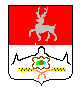 Большемурашкинского муниципального районаНижегородской областиПОСТАНОВЛЕНИЕ23.07.2012 г.                                                                     № 463Об обеспечении безопасности граждан в местах массового отдыха     В целях обеспечения безопасности граждан в местах массового отдыха на водных объектах в летний период, администрация Большемурашкинского муниципального района п о с т а н о в л я е т:     1.Рекомендовать главам администраций поселений:     1.1.Организовать регулярный мониторинг мест массового отдыха граждан.     1.2.Принять меры, направленные на недопущение купания отдыхающих в запрещенных местах и в состоянии алкогольного опьянения.     2.Запретить продажу алкогольной продукции в зонах отдыха вблизи водных объектов, в том числе в отдельно стоящих летних кафе.     3.Предложить отделению полиции по Большемурашкинскому району обеспечить в течение купального сезона охрану общественного порядка и общественной безопасности в местах массового отдыха населения.     4.Контроль за исполнением настоящего постановления возложить на заместителя главы  администрации района Р.Е.Даранова.Глава администрации района                                       В.В.Кокурин